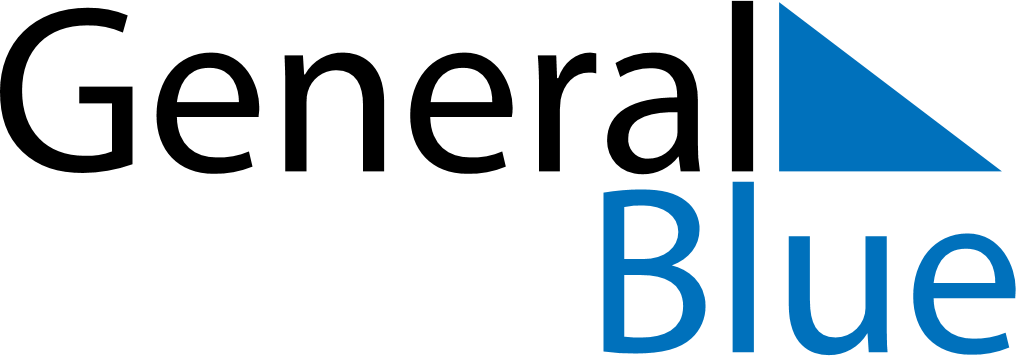 July 2019July 2019July 2019July 2019BurundiBurundiBurundiSundayMondayTuesdayWednesdayThursdayFridayFridaySaturday1234556Independence Day78910111212131415161718191920212223242526262728293031